Профилирана гимназия с преподаване на западни езици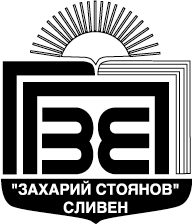 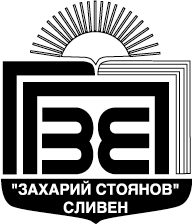 “Захарий Стоянов”- Сливен Разпределение на класовете по стаи за 2023/2024 учебна годинаС                                                                                                                                         С                                                                    В                                                                            14                                                         В                                                   44О                                                                            33                                                         О                                                  14                                        Б                                                                                                                                          Б                                                   13О                                                                                                                                         ОД                                                                                                                                         Д                                                                     Н                                                                                                                                         НИ                                                                                                                                         ИКЛАССТАЯКЛАССТАЯ9а3210а349б3410б339в3110в319г1310г329д1110д1112а4611а4612б4411б4512в4511в4112г4111г4312д4311д3512е35